NOM ENTITATWEB 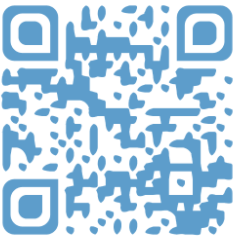 RESUMEN DE LA MISIÓN, VISIÓN Y VALORES: OPORTUNITATS DE PRÀCTIQUES I VOLUNTARIAT: Propuesta de proyecto a desarrollar por el estudiante:Perfil del estudiante que necesitamos:Otros requisitos de preferencia:Selección de estudios: Tipo de colaboración 